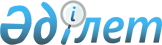 О внесении изменения в постановление Правительства Республики Казахстан от 3 ноября 2008 года № 997Постановление Правительства Республики Казахстан от 24 сентября 2009 года № 1437

      Правительство Республики Казахстан ПОСТАНОВЛЯЕТ:



      1. Внести в постановление Правительства Республики Казахстан от 3 ноября 2008 года № 997 "О назначении полномочных представителей Республики Казахстан в Межгосударственный валютный комитет" следующее изменение:



      в пункте 1 слова "Сартбаева Медета Максутовича - заместителя Председателя Национального Банка Республики Казахстан" заменить словами "Акишева Данияра Талгатовича - заместителя Председателя Национального Банка Республики Казахстан".



      2. Настоящее постановление вводится в действие со дня подписания.      Премьер-Министр

      Республики Казахстан                       К. Масимов
					© 2012. РГП на ПХВ «Институт законодательства и правовой информации Республики Казахстан» Министерства юстиции Республики Казахстан
				